 rev.1.2 - 14.03.2016ALLA RICEZIONE DEL PRESENTE MODULO, VERRA’ INOLTRATA ALL’EMAIL INDICATA, FATTURA PROFORMA.L’ATTESTAZIONE DEL PAGAMENTO DOVRA’ ESSERE INVIATA ENTRO E NON OLTRE LE DUE SETTIMANE PRECEDENTI LA GARA.GLI ORDINI NON ACCOMPAGNATI DAL RELATIVO PAGAMENTO NON POTRANNO ESSERE EVASI.PLEASE SEND THIS FORM TO RECEIVE THE PROFORMA INVOICE.THE PAYMENT DETAILS MUST BE SEND NO LATER THEN TWO WEEKS BEFORE THE EVENT.ORDERS NOT ACCOMPANIED BY PAYMENT WILL NOT BE PROCESSED.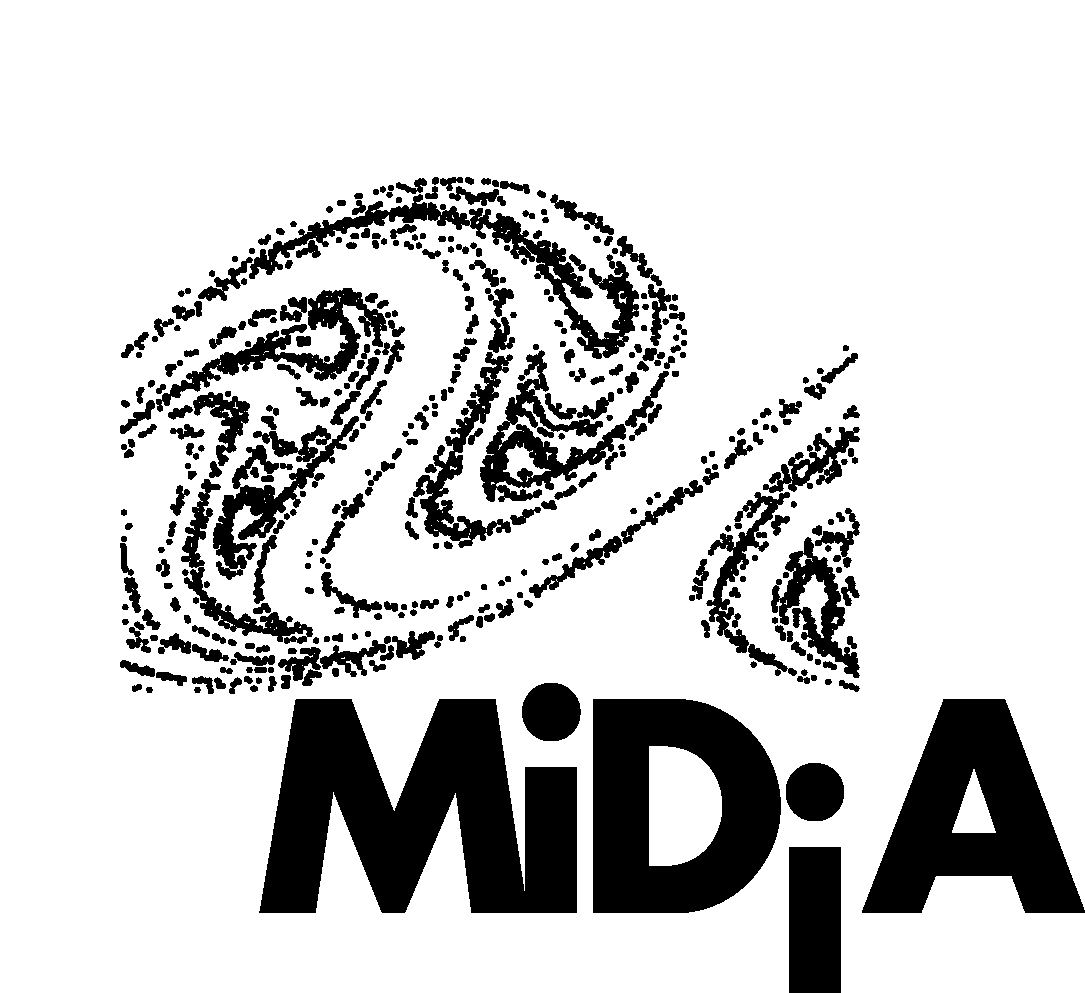 midia.italy@gmail.comfax: 081 19466751mobile: 328 4713883Via Ferrarecce n.121 – 81100 Caserta (ITALIA)P.IVA 04126820614MODULO D’ORDINE SISTEMA DI ACQUISIZIONE DATIDATA LOGGER ORDER FORMCAMPIONATO ITALIANO SPORT PROTOTIPI 2016DETTAGLI PER LA FATTURAZIONE – DETAILS FOR INVOCINGDETTAGLI PER LA FATTURAZIONE – DETAILS FOR INVOCINGDETTAGLI PER LA FATTURAZIONE – DETAILS FOR INVOCINGDETTAGLI PER LA FATTURAZIONE – DETAILS FOR INVOCINGDETTAGLI PER LA FATTURAZIONE – DETAILS FOR INVOCINGDETTAGLI PER LA FATTURAZIONE – DETAILS FOR INVOCINGDETTAGLI PER LA FATTURAZIONE – DETAILS FOR INVOCINGDETTAGLI PER LA FATTURAZIONE – DETAILS FOR INVOCINGDETTAGLI PER LA FATTURAZIONE – DETAILS FOR INVOCINGDETTAGLI PER LA FATTURAZIONE – DETAILS FOR INVOCINGDETTAGLI PER LA FATTURAZIONE – DETAILS FOR INVOCINGDETTAGLI PER LA FATTURAZIONE – DETAILS FOR INVOCINGDETTAGLI PER LA FATTURAZIONE – DETAILS FOR INVOCINGDETTAGLI PER LA FATTURAZIONE – DETAILS FOR INVOCINGDETTAGLI PER LA FATTURAZIONE – DETAILS FOR INVOCINGDETTAGLI PER LA FATTURAZIONE – DETAILS FOR INVOCINGDETTAGLI PER LA FATTURAZIONE – DETAILS FOR INVOCINGDETTAGLI PER LA FATTURAZIONE – DETAILS FOR INVOCINGDETTAGLI PER LA FATTURAZIONE – DETAILS FOR INVOCINGDETTAGLI PER LA FATTURAZIONE – DETAILS FOR INVOCINGRAGIONE SOCIALECOMPANYPARTITA IVAVAT CODECODICE FISCALEINDIRIZZO(ADDRESS)VIA (STREET):VIA (STREET):VIA (STREET):VIA (STREET):VIA (STREET):VIA (STREET):VIA (STREET):VIA (STREET):COMUNE (CITY):COMUNE (CITY):COMUNE (CITY):COMUNE (CITY):COMUNE (CITY):COMUNE (CITY):COMUNE (CITY):CAP (ZIP CODE):CAP (ZIP CODE):CAP (ZIP CODE):CAP (ZIP CODE):RECAPITI(CONTACTS)TEL. (PHONE):TEL. (PHONE):TEL. (PHONE):TEL. (PHONE):TEL. (PHONE):TEL. (PHONE):FAX:FAX:FAX:FAX:FAX:FAX:CELL. (MOBILE):CELL. (MOBILE):CELL. (MOBILE):CELL. (MOBILE):CELL. (MOBILE):CELL. (MOBILE):CELL. (MOBILE):REFERENTECONTACT PERSONNOME (NAME):NOME (NAME):NOME (NAME):NOME (NAME):NOME (NAME):NOME (NAME):NOME (NAME):NOME (NAME):NOME (NAME):EMAIL:EMAIL:EMAIL:EMAIL:EMAIL:EMAIL:EMAIL:EMAIL:EMAIL:EMAIL:DETTAGLI PER LA SPEDIZIONE – DETAILS FOR SHIPPINGDETTAGLI PER LA SPEDIZIONE – DETAILS FOR SHIPPINGDETTAGLI PER LA SPEDIZIONE – DETAILS FOR SHIPPINGDETTAGLI PER LA SPEDIZIONE – DETAILS FOR SHIPPINGDETTAGLI PER LA SPEDIZIONE – DETAILS FOR SHIPPINGRIFERIMENTO(CONTACT)COGNOME, NOME  (SURNAME, NAME):COGNOME, NOME  (SURNAME, NAME):COGNOME, NOME  (SURNAME, NAME):COGNOME, NOME  (SURNAME, NAME):INDIRIZZO(ADDRESS)VIA (STREET):COMUNE (CITY):COMUNE (CITY):CAP (ZIP CODE):TEL. (PHONE):TEL. (PHONE):CELL. (MOBILE):CELL. (MOBILE):PARAMETRI MOTORE – ENGINE PARAMETERSPARAMETRI MOTORE – ENGINE PARAMETERSPARAMETRI MOTORE – ENGINE PARAMETERSNUMERO DI DENTI RUOTA FONICA(PHONIC WHEEL TEETH)NUMERO DI DENTI RUOTA FONICA(PHONIC WHEEL TEETH)MOTORE SOVRALIMENTATO (SUPERCHARGED ENGINE)MOTORE SOVRALIMENTATO (SUPERCHARGED ENGINE)COSTO -  PRICECOSTO -  PRICECOSTO -  PRICECOSTO -  PRICECOSTO -  PRICEINTERA STAGIONE FULL CHAMPIONSHIP600,00€ ASPIRATO - 800,00€ TURBO600,00€ ASPIRATO - 800,00€ TURBO600,00€ ASPIRATO - 800,00€ TURBOSINGOLO WEEKEND DI GARASINGLE RACE WEEKEND150,00€ ASPIRATO200,00€ TURBOGARA (EVENT):DATA (DATE):